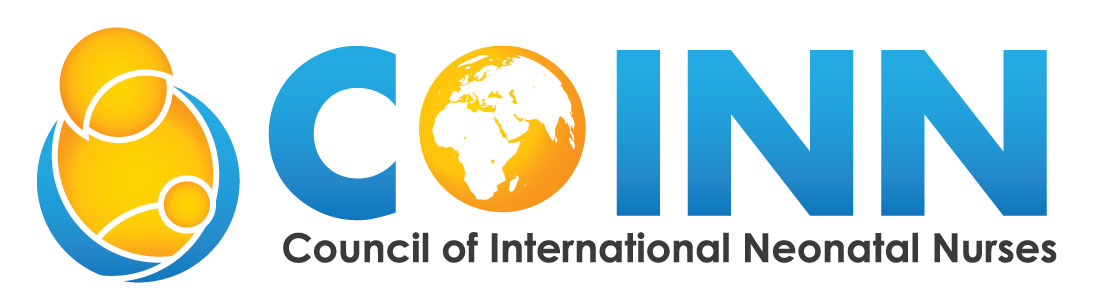 JOB TITLE: Faculty Clinical PreceptorFull Time: _______. Part-Time: _______Reviewed Date: ____________________The preceptor responsibilities will include student orientation, student supervision, and clinical teaching within the clinical setting. Preceptor Requirements: Competence in designated areas of practice;
(B) Philosophy of health care congruent with that of the nursing program; and
(C) Current licensure or privilege to practice as a NNP in Zambia. Role:Providing all reports and documents requested by administration, unit administration and deanSupervise care provided by a group of (8-12) students while they complete their clinical rotationCoordinate with Clinical Nurse Educator and unit administration at the clinical site to make student assignments. Reinforce skills taught in simulation labEvaluate student’s clinical work Function as a role model in the clinical setting.Orient the student(s) to the clinical agency.   Guide, facilitate, supervise, and monitor the student in achieving the clinical objectives. Supervise the student's performance of skills and other nursing activities to assure safe practice.  Collaborate with faculty to review the progress of the student toward meeting clinical learning objectives. Provide direct feedback to the student regarding clinical performance. Organize formative and summative classroom observations, including pre-and post-observation unit conferencesCollaborate at least biweekly with Clinical Nurse Educator to discuss the students’ progress other concerns and issuesProvide ongoing feedback on student’s reflective journal, focused observations, weekly goals, and chartingTeach neonatal content from Advanced diploma in neonatal nursing, MSc Neonatal Nursing, and post graduate diploma in neonatologyUniversity Responsibilities:   Retain responsibility for preceptor's salary, benefits, and liability.   Provide basic information about the agency’s expectation of the preceptor experience to the program and nurses.   Interpret the preceptor program and expectations of students to other agency personnel who are not directly involved with preceptorship.
By signing below, I acknowledge that I have reviewed this job description and will comply to the best of my ability._______________________________ 			_______________Employee Signature					Date________________________________			_______________Supervisor’s Signature					Date________________________________			________________Human Resources Director					Date